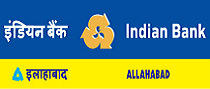                      Field General Manager Office, Coimbatore: Expenditure Department                                                     Phone: 0422-2214145/146                                                    CORRIGENDUMEXTENSION OF TIMECorrigendum for sale of car at Indian Bank,FGM office ,No 31 Variety hall road,3rd floor ,Coimbatore - 641001The following modifications have been made:The bidders are advised to take note of it and proceed accordinglyAll other terms and conditions in the tender published dated 28.10.2021 remain unchanged.Vehicle details:                                                                  FGM OFFICE, COIMBATOREPrevious bid date & time15.11.2021 at 3.00 PMTime & last date of submission30.11.2021 upto 3.00 PMTime & date of opening of technical bid30.11.2021 upto 4.00 PMSL.NOREGISTRATION NUMBERMAKE/MODELDATE OF PURCHASEMINIMUM VALUE FIXED FOR AUCTION1KA 03 MW 3282MARUTISUZUKI CIAZ VXi27.07.2015Rs.525000/-